POLSKA PARAFIA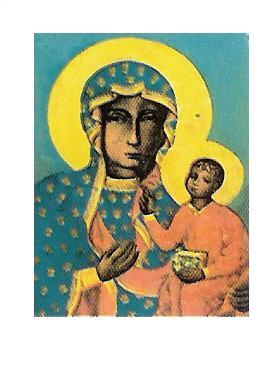 MATKI BOSKIEJ CZĘSTOCHOWSKIEJ W TROWBRIDGE03 MAJA 2020 NR 18Z powodu koronawirusa wiele aspektów naszego życia uległo zmianie. Dotyczy to również publicznego wyrażania naszej wiary. Czynimy to -w duchu miłości bliźniego- ze względu na wzajemne bezpieczeństwo, szacunek do życia i wsparcie służby zdrowia.Stosując się do rozporządzeń Episkopatu Anglii i Walii nie wolno nam gromadzić się w kościołach, aby publicznie sprawować kult religijny. Zakaz ten obowiązuje od piątku, 20 marca 2020 do odwołania.Kapłan będzie sprawował Mszę św. bez udziału wiernych. Wszystkie intencje mszalne będą odprawione.Przeżywajmy ten czas nieco inaczej. Łączmy się razem duchowo. Wspólnota Zacheusz zaprasza do codziennej modlitwy -o ustania pandemii- koronką do Bożego Miłosierdzia o godz. 15.00 i o 21.00.  Zachęcam do wspólnej modlitwy w domach korzystając ze środków masowego przekazu.Z kapłańskim błogosławieństwem i modlitwą ks. Zbigniew.MSZE ŚW. BĘDĄ SPRAWOWANE W TYLKO TROWBRIDGE 
BEZ UDZIAŁU WIERNYCHINTENCJE MSZALNEO G Ł O S Z E N I A   03.05.2020Dzisiejszą niedzielę przeżywamy w Kościele jako Światowy Dzień Modlitw o Powołania Kapłańskie i Zakonne. Rozpoczynają się też Kwartalne dni modlitw o powołania do służby w Kościele. Musimy prosić Jezusa Chrystusa – Dobrego Pasterza, aby nigdy nie zabrakło nowych pracowników w Bożej winnicy.Dzisiaj wspominamy kolejną rocznicę uchwalenia Konstytucji 3 maja w 1791 r. Pamiętając o tym doniosłym wydarzeniu z naszej historii, polecajmy Maryi – Królowej naszą Ojczyznę. Polecajmy Jej rządzących i tworzących prawo, aby zawsze mieli na uwadze sprawiedliwość społeczną i dobro wszystkich Polaków. W środę, 6 maja, obchodzimy święto Świętych Apostołów Filipa i Jakuba, którzy czerpiąc moc z Chrystusa, udowodnili, że nawet słaby człowiek jest w stanie poświęcić się głoszeniu Ewangelii.W piątek, 8 maja, przypada uroczystość Świętego Stanisława, biskupa i męczennika, głównego patrona Polski.Katecheza dla dzieci przygotowujących się do I Komunii św. – ZAWIESZONAKurs Przedmałżeński w Trowbridge - ODWOŁANY. Bezpłatna pomoc w wypełnianiu aplikacji między innymi takich jak: zatrudnienia, wnioski o zasiłki, wszelkie legalne formularze i sporządzanie życiorysu. Kontakt: Dr Simon Selby tel.: 07380288944. Pan Simon pełni godzinny dyżur w Polskim Klubie w niedzielę po Mszy św. porannej od 11.00-12.00. Biuro parafialne jest czynne: - we wtorki po Mszy świętej- od godz. 1930 – 2030 - piątek od godz. 930 – 1030                                                           W sytuacjach wyjątkowych proszę dzwonić: 07902886532W sobotę o godzinie 19.00 w TESCO COMMUNITY SPACE ROOM  w Trowbridge  BA14 7AQ odbywa się spotkanie Anonimowych Alkoholików. Meeting trwa 2 godz. i każdy może w nim wziąć udział. Osoby mające problemy z alkoholem oraz  współ-uzależnione zapraszamy. Kontakt pod numerem telefonu 07849624647. Prośba do parkujących samochód na parkingu parafialnym, aby nie zastawiać wyjazdu innym pojazdom.Zachęcamy do czytania prasy katolickiej - do nabycia Gość Niedzielny w cenie £ 2,00.Taca niedzielna 22.03.2020: Trowbridge £ ….;  Bath £ ……      Za wszystkie ofiary składamy serdeczne Bóg zapłać.Wszystkich, którzy chcą należeć do naszej Parafii - zapraszamy i prosimy o wypełnienie formularza przynależności do parafii oraz zwrócenie go duszpasterzowi.4 NIEDZIELA WIELKANOCNA03.05.20204 NIEDZIELA WIELKANOCNA03.05.2020+ za świętej pamięci Krystyna Jaworska w 10 rocznicę śmierci - od córki z rodziną4 NIEDZIELA WIELKANOCNA03.05.2020+Julia Kotarba - od córki MariiPoniedziałek04.05.2020Wtorek05.05.2020Środa 06.05.2020Czwartek07.05.2020Piątek 08.05.2020Dziękczynna za uzdrowienie małżeństwa i rodziny z prośbą o Boże błogosławieństwo dla Wiktorii Wołoszyn z okazji 8 rocznicy urodzin i chrztu świętego - od rodziców i rodzeństwaSobota09.05.2020O Boże błogosławieństwo opiekę Matki Bożej dla Agnieszki Kopij z okazji urodzin5 NIEDZIELA WIELKANOCNA10.05.2020+ Andrzej Pruszyński w 7 rocznicę śmierci - od siostry Elżbiety5 NIEDZIELA WIELKANOCNA10.05.2020+ Roman w 21 rocznicę śmierci i zmarłych z rodziny - od córek z rodzinami5 NIEDZIELA WIELKANOCNA10.05.2020Lokalna Polska Misja Katolicka6 Waterworks Road, BA14 0AL Trowbridgewww.parafiatrowbridge.co.uk     e-mail: zybala.z@wp.plDuszpasterz: ks. proboszcz Zbigniew Zybała: tel.: 01225  752930; kom: 07902886532PCM Registered Charity No 1119423KONTO PARAFII: PCM Trowbridge, Lloyds Bank, account number: 00623845; sort code: 30-94-57